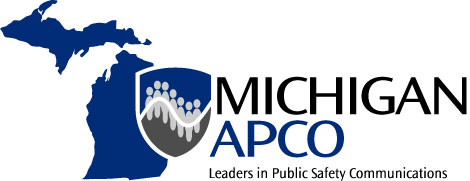 ANNUAL DINNER & AWARDS MEETING AGENDAOctober 17, 2019 2:00 p.m. Frankenmuth, MIGreetings & Pledge of Allegiance				President Christine CollomApproval of Agenda						President Christine CollomIntroductions							Sgt. - At- Arms – Rhonda SiegelNew Member Report						2nd Vice President – Chad ChewningMinutes							Secretary – Dave RapaczTreasurer’s Report						Treasurer – Phyllis FullerPresident’s Report						Christine CollomCOMMITTEE REPORTS	________________________________	_______________________________	Training/Membership Activities		Kim Ostin	Technical					Brad Stoddard	Frequency Coordination/MPSFAC/700MHz	Keith Bradshaw/Brent Williams/Pat Coates	National					Kim Ostin	State 9-1-1 Conference				Christine Collom / Tammy Smith	Historical					Rich Rybicki	Commercial					Jason BernardState 9-1-1 Committee				Rich Feole	State 9-1-1 Administrator			Harriet Rennie-Brown	MCDA						Chad Chewning	Michigan NENA					Marc Gramlich	TERT						Lisa Hall	Nominating Committee				Sandra NielsenOLD BUSINESS						Christine Collom 	1.	Bylaw Changes Second viewing 	Vote in January 2020	 NEW BUSINESS						Christine Collom					1.	Memory Brick for Dave Hayhurst	Kim Ostin	2.            911 Goes to Washington 		Christine Collom 	3.	2020 Draft meeting dates		Christine CollomMOTOROLA PRESENTATION	               	    (Recess at conclusion of Motorola presentation)DINNER AWARDS PRESENTATION 			Christine Collom and Sandra Nielsen Social Hour 5:00 p.m.Dinner at 6:00 p.m.Awards immediately following 	dinner			 INDUCTION OF OFFICERS					Sandra NielsenPRESIDENT’S ADDRESS						Christine Collom 			MEETING ADJOURNED